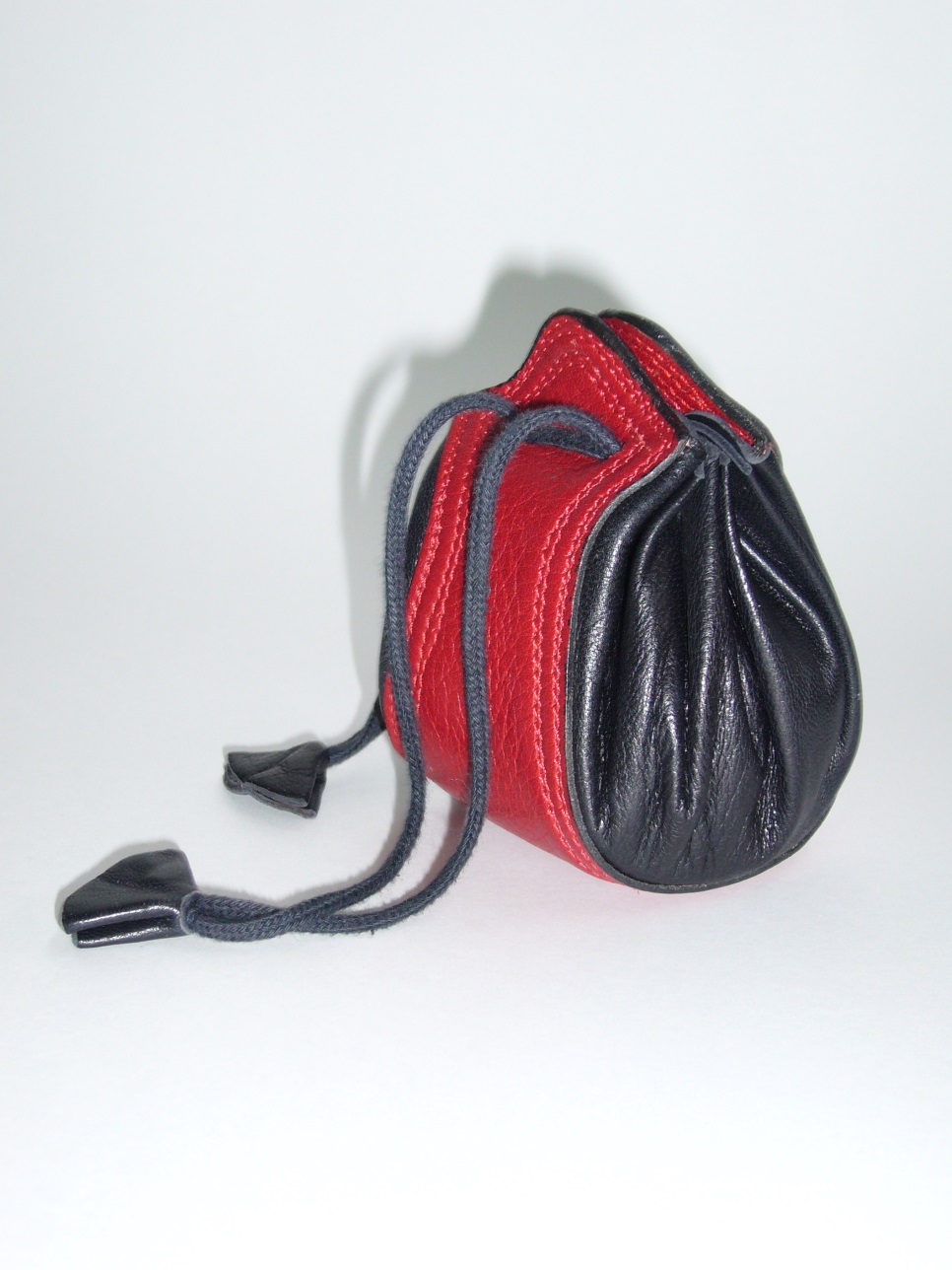 SOMMAIRE :Photo du modèle :                                      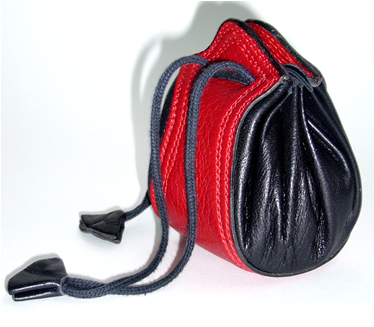 Descriptif :Bourse bi-couleur et bi-matières en cuir, servant à contenir de l’argent.Elle est fabriquée en cuir souple sur les côtés et en cuir plus rigide sur la bande centrale.Cette bourse se ferme par 2 lacets avec embouts de cuir (glands).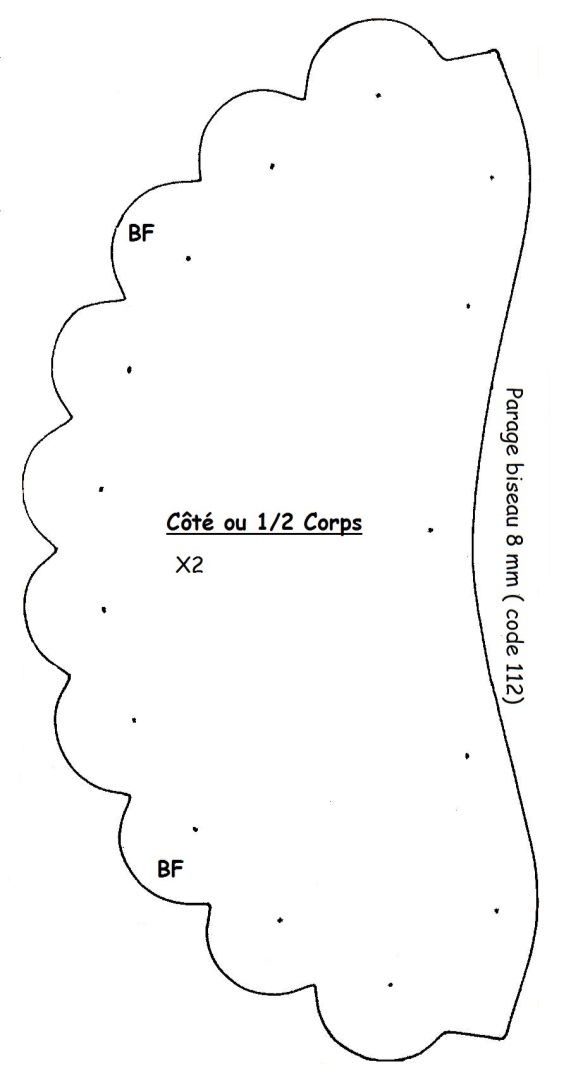 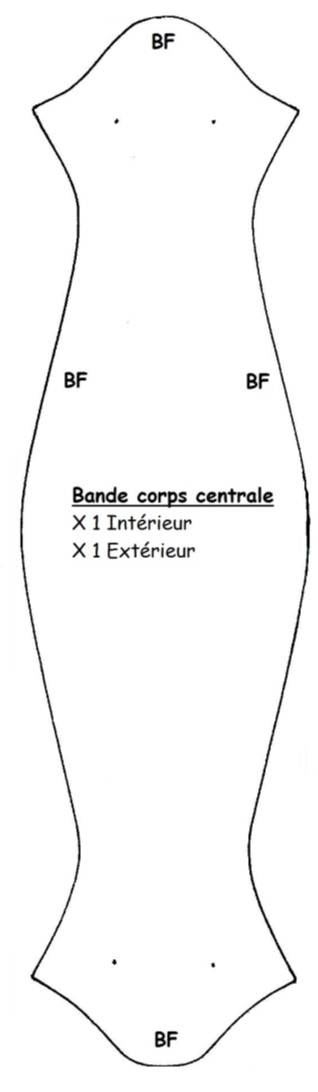 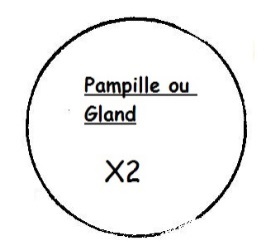 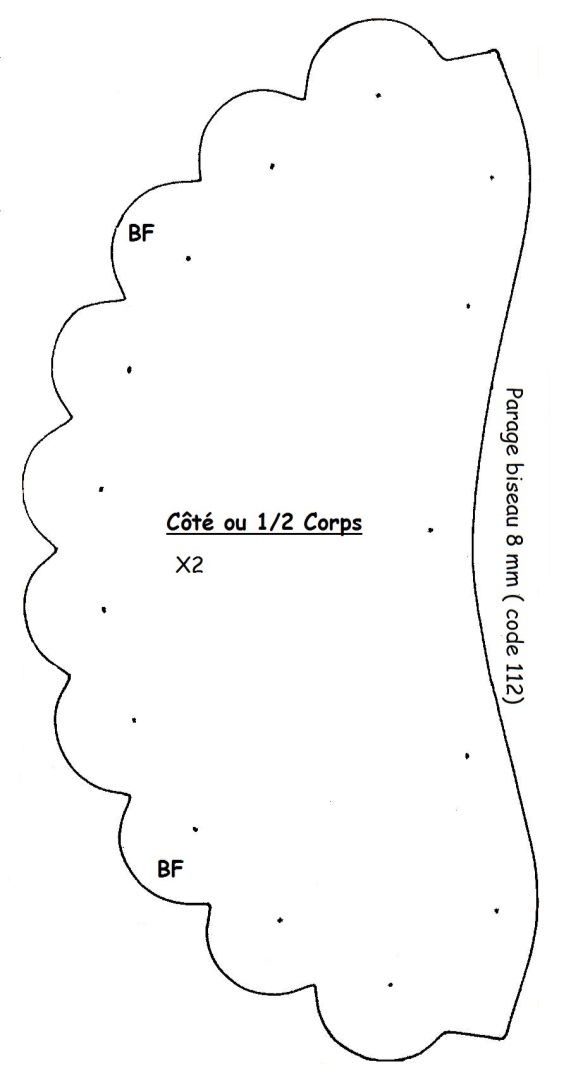 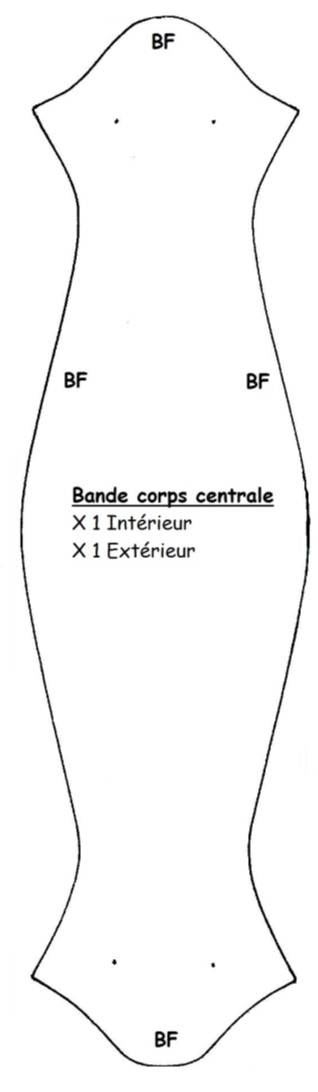 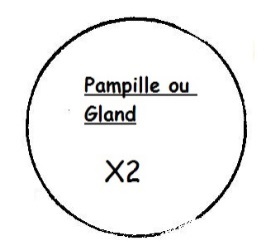 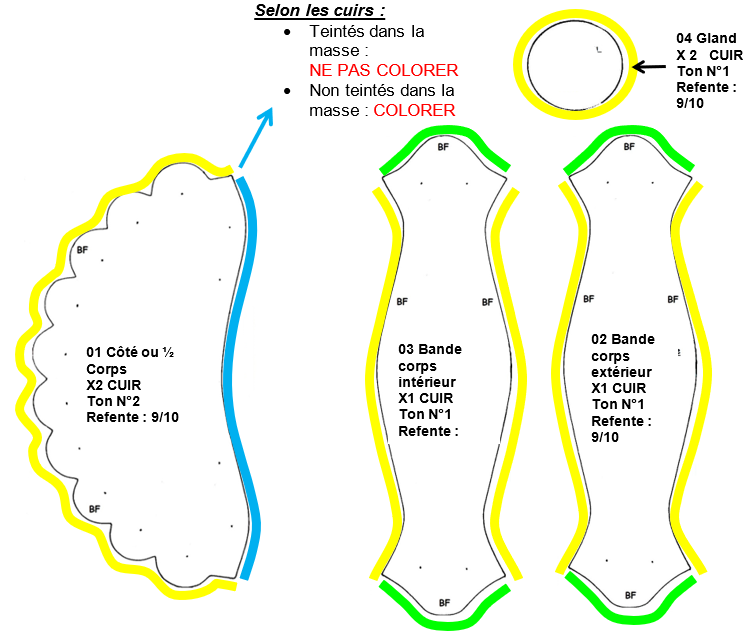 Destination du produit après contrôle :DOSSIER TECHNIQUEThèmeNom/Prénom : DOSSIER TECHNIQUERéalisation de la bourse « Vale »Classe : 1 CAP MARODOSSIER TECHNIQUERéalisation de la bourse « Vale »Date :Fiche contrat élèvePage 2Fiche descriptive du modèlePage 3Dessin technique : aperçu des piècesPage 4Fiche d’usinage (parage, refente, coloration)Page 5Gamme opératoire de fabrication du produitPages 6-7Fiche contrôle qualitéPage 8Fiche contrat élèveThèmeFiche contrat élèveRéalisation de la bourse « Vale »Fiche contrat élèveRéalisation de la bourse « Vale »CONTEXTE :L’entreprise TAMI est spécialisée dans la petite maroquinerie moyenne gamme. Elle envisage de produire de petites séries de la bourse Vale. Elle vous demande donc de réaliser une mini-série de 2 bourses Vale en respectant le grade de qualité.OBJECTIFS : L'élève doit être capable de réaliser la préparation et la fabrication de 2 bourses « Vale » à l’aide du dossier. L’élève doit être capable de réaliser le contrôle qualité de sa productionON DONNE Un dossier technique Un prototypeValeurs de couture :TEMPS ALLOUÉTEMPS PASSÉ Un dossier technique Un prototype2,5 mm du bord3 points au cm3 points de recouvrement28 h……………………ON DEMANDECRITÈRES D’ÉVALUATIONCRITÈRES D’ÉVALUATIONCRITÈRES D’ÉVALUATIONC1 Exploiter un document de travailBonne compréhension et utilisation des documents fournisBonne compréhension et utilisation des documents fournisBonne compréhension et utilisation des documents fournisC2 Identifier l’ensemble des éléments constitutifs d’un produitLes consommables sont correctement utilisésLes éléments du produit sont identifiés et conformes Les consommables sont correctement utilisésLes éléments du produit sont identifiés et conformes Les consommables sont correctement utilisésLes éléments du produit sont identifiés et conformes C3 Réaliser la préparationLes défauts sont correctement identifiés et repérés lors de la coupe à la presse à bras.La préparation est conforme aux consignesLes défauts sont correctement identifiés et repérés lors de la coupe à la presse à bras.La préparation est conforme aux consignesLes défauts sont correctement identifiés et repérés lors de la coupe à la presse à bras.La préparation est conforme aux consignesC4 Réaliser les assemblages et le montageLa fabrication de la bourse Vale est soignée et répond aux exigencesLes pièces produites sont conformes aux critères de qualitéL’aménagement du poste de travail est correctLes réglages des machines sont correctsLa fabrication de la bourse Vale est soignée et répond aux exigencesLes pièces produites sont conformes aux critères de qualitéL’aménagement du poste de travail est correctLes réglages des machines sont correctsLa fabrication de la bourse Vale est soignée et répond aux exigencesLes pièces produites sont conformes aux critères de qualitéL’aménagement du poste de travail est correctLes réglages des machines sont correctsC5 Communiquer en interneLa communication et l’attitude sont adaptéesLa communication et l’attitude sont adaptéesLa communication et l’attitude sont adaptéesC6 Réaliser l’entretien et la maintenance du posteL’entretien courant est réalisé conformément aux fiches techniques.Les opérations sont réalisées dans le respect des règles de sécurité.L’entretien courant est réalisé conformément aux fiches techniques.Les opérations sont réalisées dans le respect des règles de sécurité.L’entretien courant est réalisé conformément aux fiches techniques.Les opérations sont réalisées dans le respect des règles de sécurité.Fiche descriptive du modèleFiche descriptive du modèleType de produit :Petite maroquinerieFiche descriptive du modèleFiche descriptive du modèleNom du modèle (référence) :Bourse « Vale »DESSIN TECHNIQUEThèmeDESSIN TECHNIQUERéalisation de la bourse « Vale »Aperçu des pièces61Fil Polyamide61/61 ton/ton52LacetsCoton30 cm le lacet41Glands Cuir ton N°1 : 34 mm31Bande corps centrale intérieureCuir de rigidité moyenne ton N°1Dim : 65 x 210 mm21Bande corps centrale extérieure Cuir de rigiditémoyenne ton N°1Dim : 65 x 210 mm12Côtés ou ½ CORPSCuir très souple ton N°2Dim : 105 x 235 mmRpNbDésignationMatièresObservationsÉchelle :Échelle :NOMENCLATURE BOURSE VALENOMENCLATURE BOURSE VALEDessiné par : EYNARD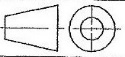 Lycée du DauphinéLycée du DauphinéModeA4A4CUIRCUIR1CAP MAROFiche d’usinage (Parage, refente, teinture)ThèmeFiche d’usinage (Parage, refente, teinture)Réalisation de la bourse « Vale »Coloration/ ParageOBSERVATIONS          ColorationTon sur ton après coupe          ColorationColoration après montageParage biseau de 8 mmCode 112          Encollage En plein          Encollage En débordGAMME OPÉRATOIREThèmeGAMME OPÉRATOIRERéalisation de la bourse « Vale »CONDITIONS TECHNOLOGIQUESCONDITIONS TECHNOLOGIQUESCONDITIONS TECHNOLOGIQUESCONDITIONS TECHNOLOGIQUESCONDITIONS TECHNOLOGIQUESMode de lancement :Mode de lancement :Mode de lancement :En parallèleMini-série de 2 produitsMATIÈRES :MATIÈRES :MACHINES :MACHINES :MACHINES :MACHINES :MACHINES :MACHINES :MACHINES :OUTILLAGES DIVERS :CuirCuirType :Type :PlatePlatePlate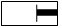 ciseaux coupe-filsrégletaiguille crayon mine d’argentCuirCuirType de point :Type de point :301301301ciseaux coupe-filsrégletaiguille crayon mine d’argentCuirCuirNbre de point / cmNbre de point / cm333ciseaux coupe-filsrégletaiguille crayon mine d’argentCuirCuirEquipt.Equipt.GuideGuideGuideAUTRES MATÉRIELSCuirCuirType de fil :Type de fil :61/6161/6161/61PolyamidePolyamideLa presse à brasÀ refendreÀ poncerÀ percer les trousCuirCuirValeurs de couture :Valeurs de couture : À 2,5 mm du bord À 2,5 mm du bord À 2,5 mm du bordÀ 5 mm du bordÀ 5 mm du bordLa presse à brasÀ refendreÀ poncerÀ percer les trousCuirCuirTEMPS ALLOUÉ :  28 HCuirCuirTEMPS PASSÉ : ………N°OpérationsOpérationsPièces à œuvrerPièces à œuvrerPièces à œuvrerSchémaSchémaSchémaDirectives complémentaires1Couper  Couper  Côtés x 2Bande centrale extérieure x 1Bande centrale intérieurex 1Glands x2Côtés x 2Bande centrale extérieure x 1Bande centrale intérieurex 1Glands x2Côtés x 2Bande centrale extérieure x 1Bande centrale intérieurex 1Glands x2À la presse à brasATTENTION :- Sens prêtant- Défauts du cuir2Teinter tranche Teinter tranche Bande centrale extérieure x 1Bande centrale intérieurex 1Côtés   x 2Glands x 2Bande centrale extérieure x 1Bande centrale intérieurex 1Côtés   x 2Glands x 2Bande centrale extérieure x 1Bande centrale intérieurex 1Côtés   x 2Glands x 2Coloration ton /tonVoir fiche d’usinage page 53Refendre Refendre Toutes les pièces si nécessaireToutes les pièces si nécessaireToutes les pièces si nécessaireRefendre à 9/10 de mm4Parer Parer Côtés x 2Côtés x 2Côtés x 2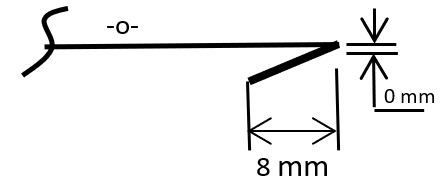 Biseau de 8 mm sur les côtés (voir fiche d’usinage page 5) 5Coller, positionnerColler, positionner Bande centrale extérieure / côtés x 2 Bande centrale extérieure / côtés x 2 Bande centrale extérieure / côtés x 2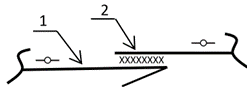 Encollage en débord  Valeur prise de piquageColle blancheSuivant les pointeaux6Coller, positionnerColler, positionner Bande centrale intérieure / envers côtés Bande centrale intérieure / envers côtés Bande centrale intérieure / envers côtés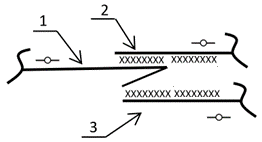 Encollage en plein  Valeur prise de piquageColle blancheSuivant les pointeaux7Teinter tranche Teinter tranche  Haut et bas bande centrale Haut et bas bande centrale Haut et bas bande centraleColoration ton /tonVoir fiche d’usinage page N°58PiquerPiquer Tour bande centrale extérieure / côtés / bande centrale intérieure  Tour bande centrale extérieure / côtés / bande centrale intérieure  Tour bande centrale extérieure / côtés / bande centrale intérieure 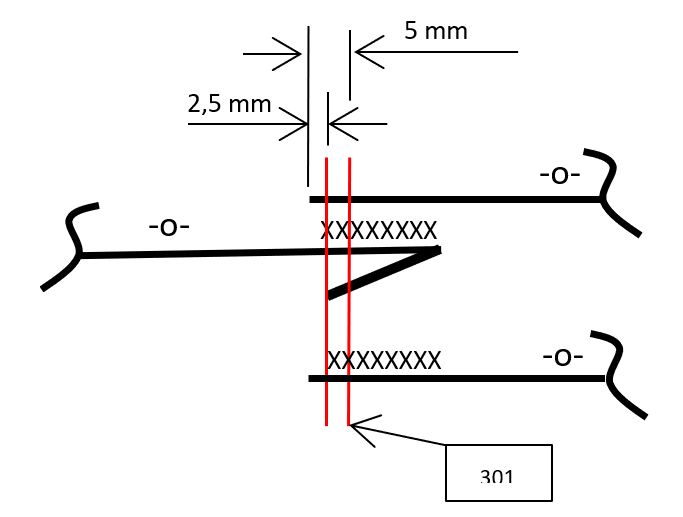 - 1ère piqûre à 2,5 mm du bord- 2ème piqûre à 2,5 mm de la 1ère piqûre ou à 5 mm du bord- Tirer, nouer, coller fils sur envers- Point de recouvrement = revenir dans 3 points 9Percer trousPercer trous Côtés x 2 Bande centrale Côtés x 2 Bande centrale Côtés x 2 Bande centraleSelon les pointeauxDiamètre en fonction de la grosseur des lacetsAvec mèche et marteau sur billot10Lacer Lacer  Bourse Bourse BourseEnfiler un 1er lacet puis le 2ème Départ devant et arrivée devant.Départ dos et arrivée dos.11Nouer Nouer  Les extrémités des lacets Les extrémités des lacets Les extrémités des lacets12Coller, positionnerColler, positionner Les 2 glands sur extrémités de lacets Les 2 glands sur extrémités de lacets Les 2 glands sur extrémités de lacetsEncollage en pleinEn formant une sorte de fleurColle blanche13Contrôler-NettoyerContrôler-Nettoyer Bourse Bourse BourseAvec le crêpe pour enlever la colle 14ConditionnerConditionner Bourse Bourse BourseBourrage papier.Poser étiquette cartonnée en forme de cuir : N° OCNom de l’élèveClasseProduit N° 1 ou 2Code tarif et prixFiche contrôle qualité élèveThèmeFiche contrôle qualité élèveRéalisation de la bourse « Vale »CONTEXTE :L’entreprise TAMI vous demande de réaliser le contrôle qualité de votre mini-série de 2 bourses Vale en respectant le grade de qualité moyenne gamme.Vous devrez remplir le tableau de contrôle qualité ci-dessous en vous aidant des moyens de contrôle suivants : le réglet, les gabarits, vos yeux.Vous cocherez les colonnes correspondant à votre analyse (conforme, non-conforme) en vous aidant des points à contrôler.Vous déciderez enfin si les produits peuvent être vendus car conformes, ou s’ils doivent être réparés ou rejetés car non-conformes.1er Produit1er Produit2ème Produit2ème ProduitPoints à contrôlerÉvaluationÉvaluationÉvaluationÉvaluationRéalisation de la Bourse « VALE »Non conformeConformeNon conformeConforme Qualité du montage□ Montage des côtés/ bande centrale correct (respect des pointeaux)□ Glands correctement montés (collage bord à bord) Qualité du piquage□ Régularité de la 1ère piqûre parallèle au bord (à 2,5 mm du bord)□ Régularité de la 2nde piqûre parallèle au bord (à 5 mm du bord) Qualité de finition□ Coloration lisse au toucher, brûlage de fils propre (pas de résidu), points de recouvrement correctement superposés□ Propreté (pas de tache de colle ni de coloration)  Réglage du matériel□ 3 pts/cm □ 2,5 mm du bord□ Tension des fils correcte (pas de boucle, pas de nœud et pas de point de manque…)Produit N° 1□ vente□ réparation□ rejetProduit N° 2□ vente□ réparation□ rejet